C53 Population Ecology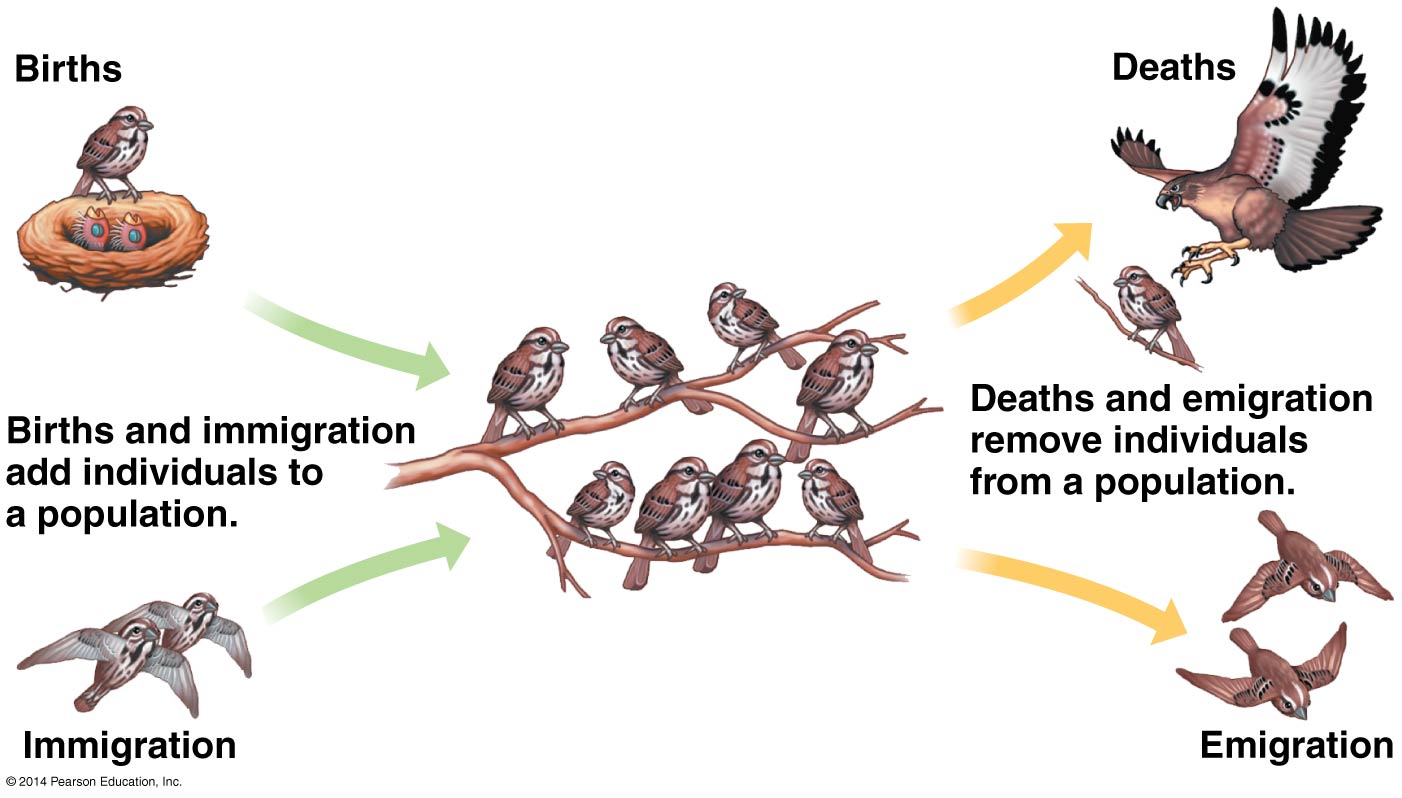 Essential knowledge:  Communities are composed of populations of organisms that interact in complex ways.Population characteristics: Density – number of individuals per unit area or volume. (Mark-recapture method used to determine this sometimes).Dispersion – the pattern of spacing among individuals within the boundaries of the population. (clumped, uniform, or random)Demographics – vital statistics and how they change, such as birth and death rates.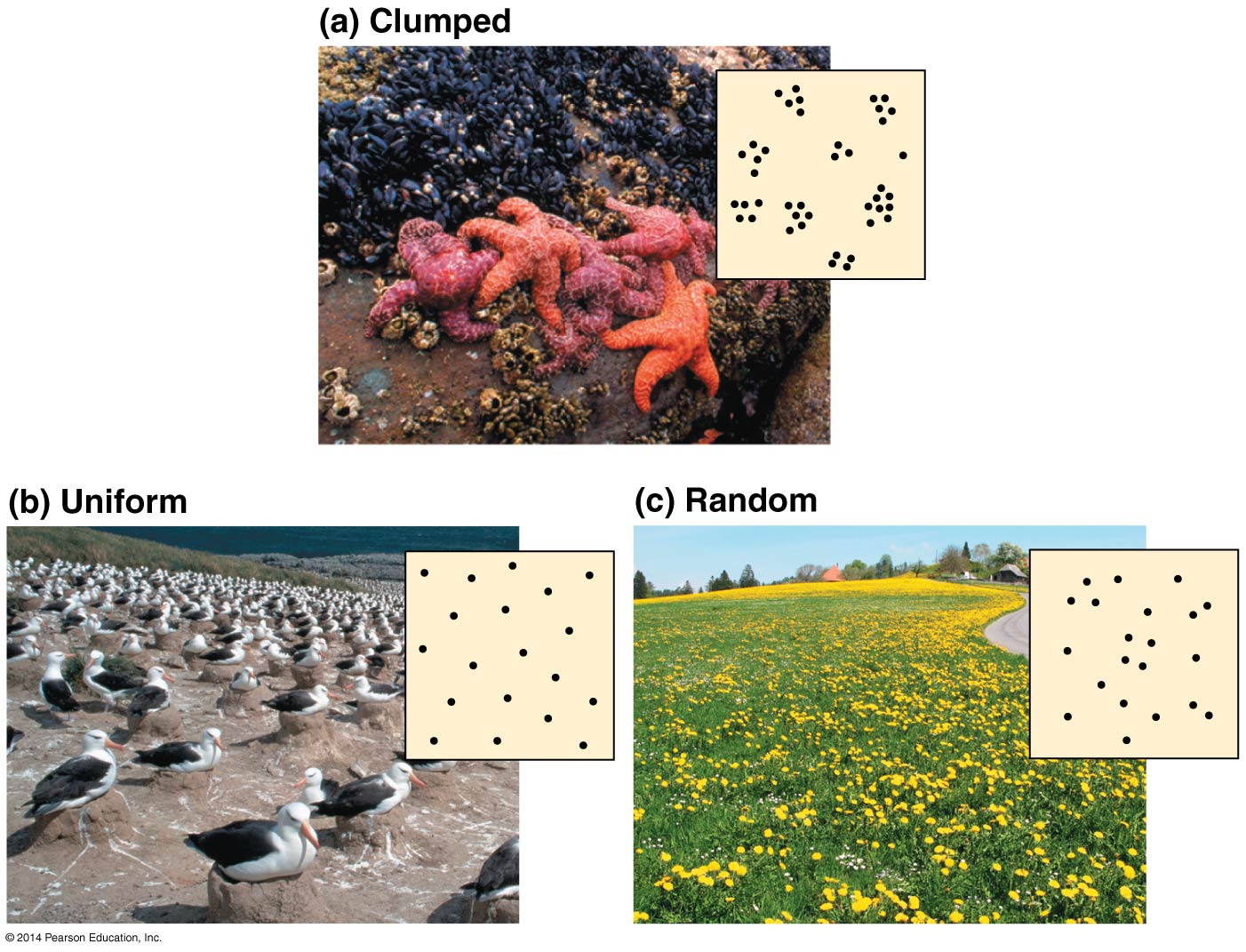 Life history – traits that affect an organism’s schedule of reproduction and survival.  Two common patterns (although some fall in between): depend on survival rate of offspring and if adult will survive to reproduce again.Big-bang reproduction – one time (usually at end of life), ex. Agave desert plant or salmon.Repeated reproduction – throughout adulthood.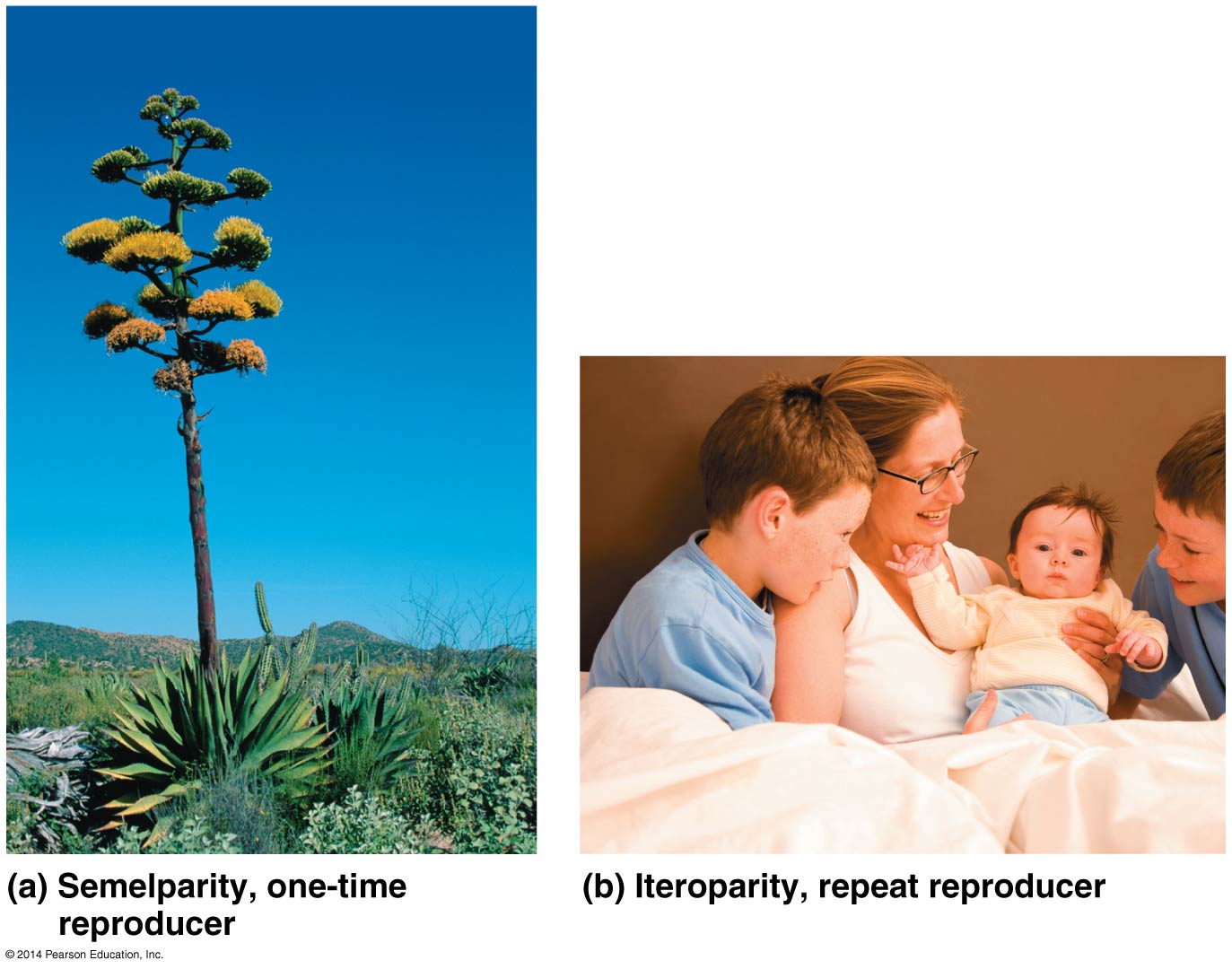 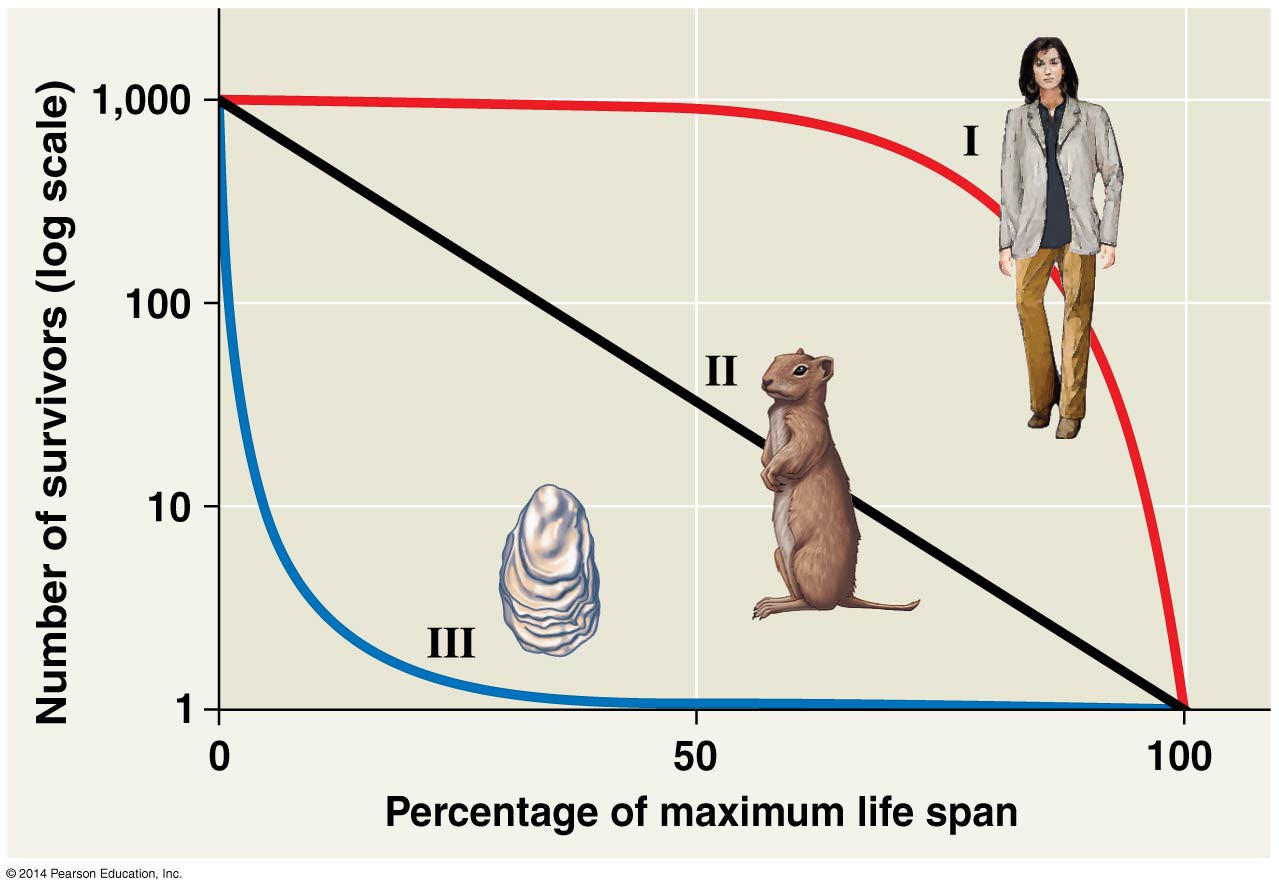 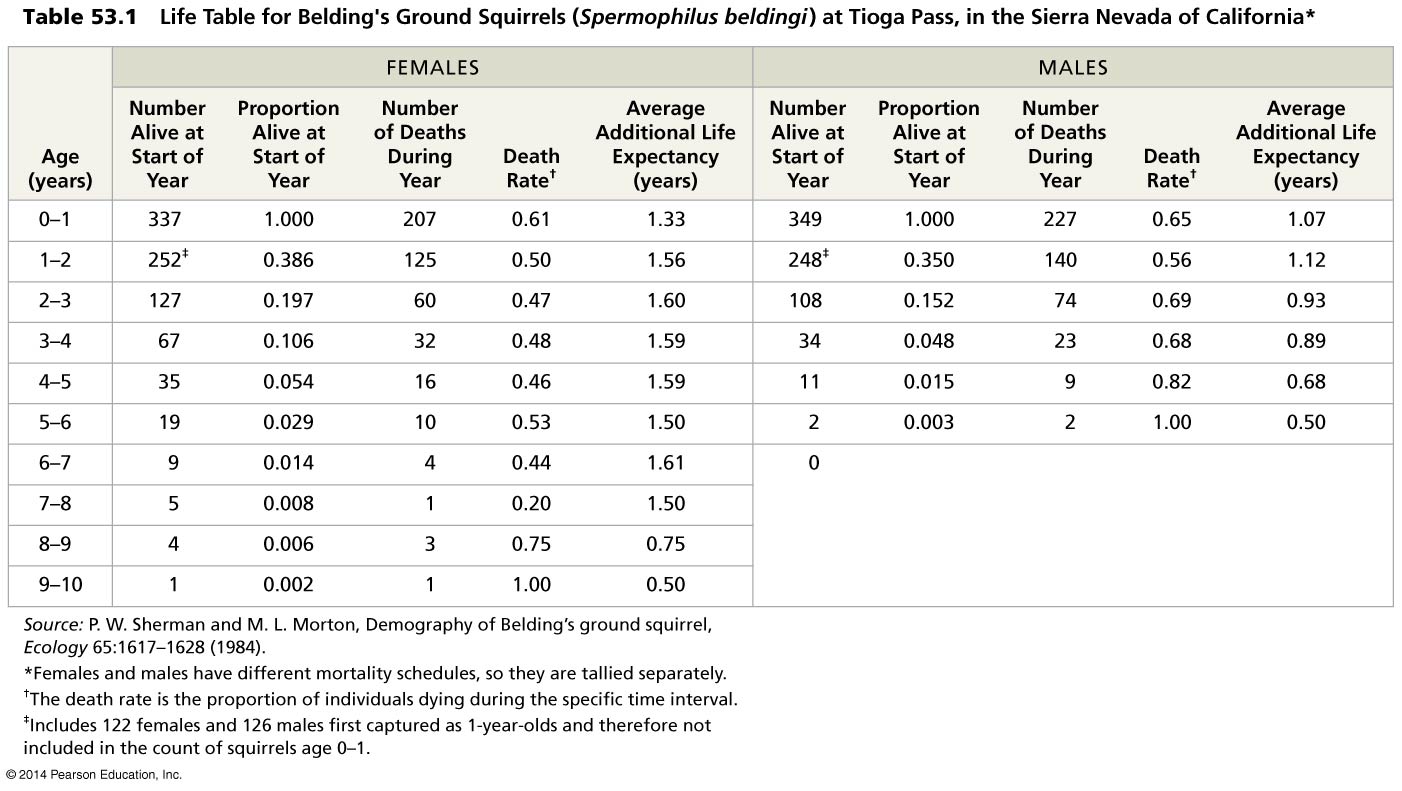 Exponential growth – J curve, rapid growth, no limiting factors expressed by  dN/dt = rmaxN where d is the per capita death rate, t is time, rmax is the maximum per capita and N is the number of individuals in the population.Logistic growth model – S curve as a result of limiting factors, dN/dt = rmaxN(K-N)/K where K is carrying capacity.Carrying capacity – maximum population size a particular environment can sustain.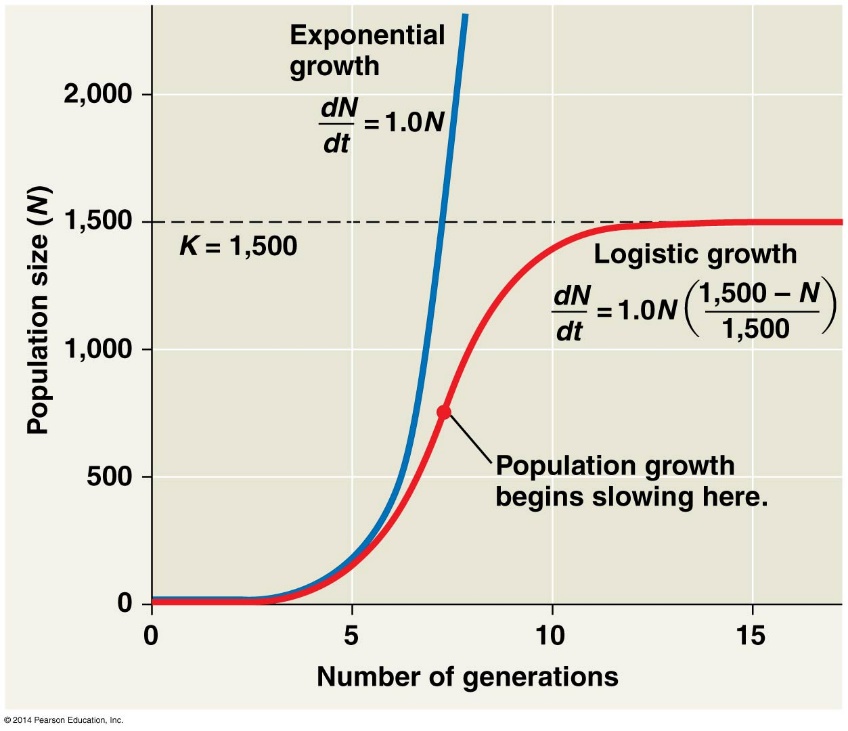 K-selection – (stable environments) selects for life history traits sensitive to population density, ex. Mature trees growing in an old-growth forest, humans, elephants.r-selection – (unstable environments) selects for life history traits that maximize success in low densities, ex. Bacteria, insects, weeds, rodents.Density independent – birth rate or death rate does not change with population density. Ex. Floods, earth quakes.Density dependent – death rate rises as population density increases. Examples of factors:  Competition for resources, territoriality, disease, predation, accumulation of toxic wastes, intrinsic factors like stress. 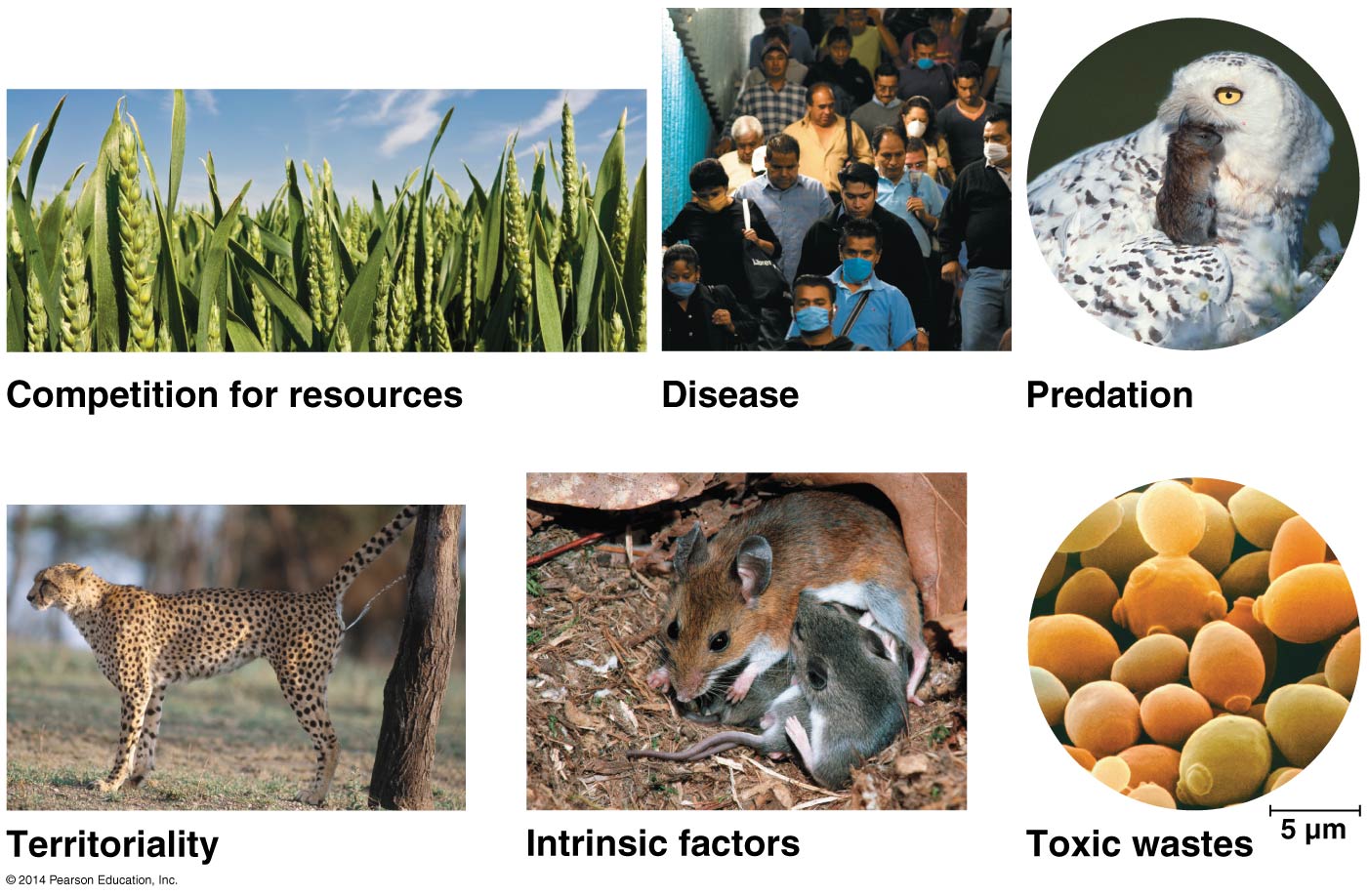 Predator/prey relationships – dependency on each other, Ex. Wolves and moose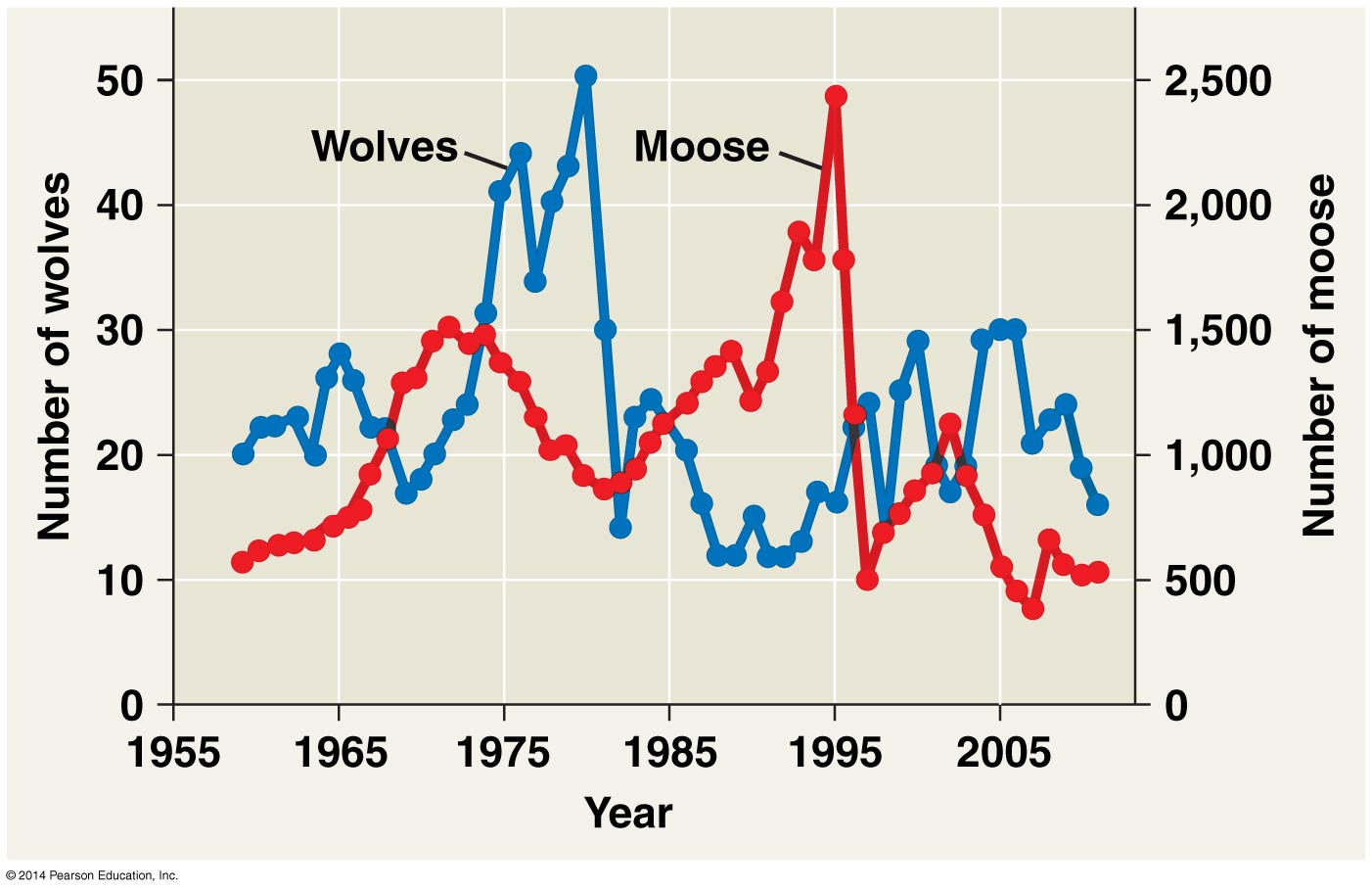 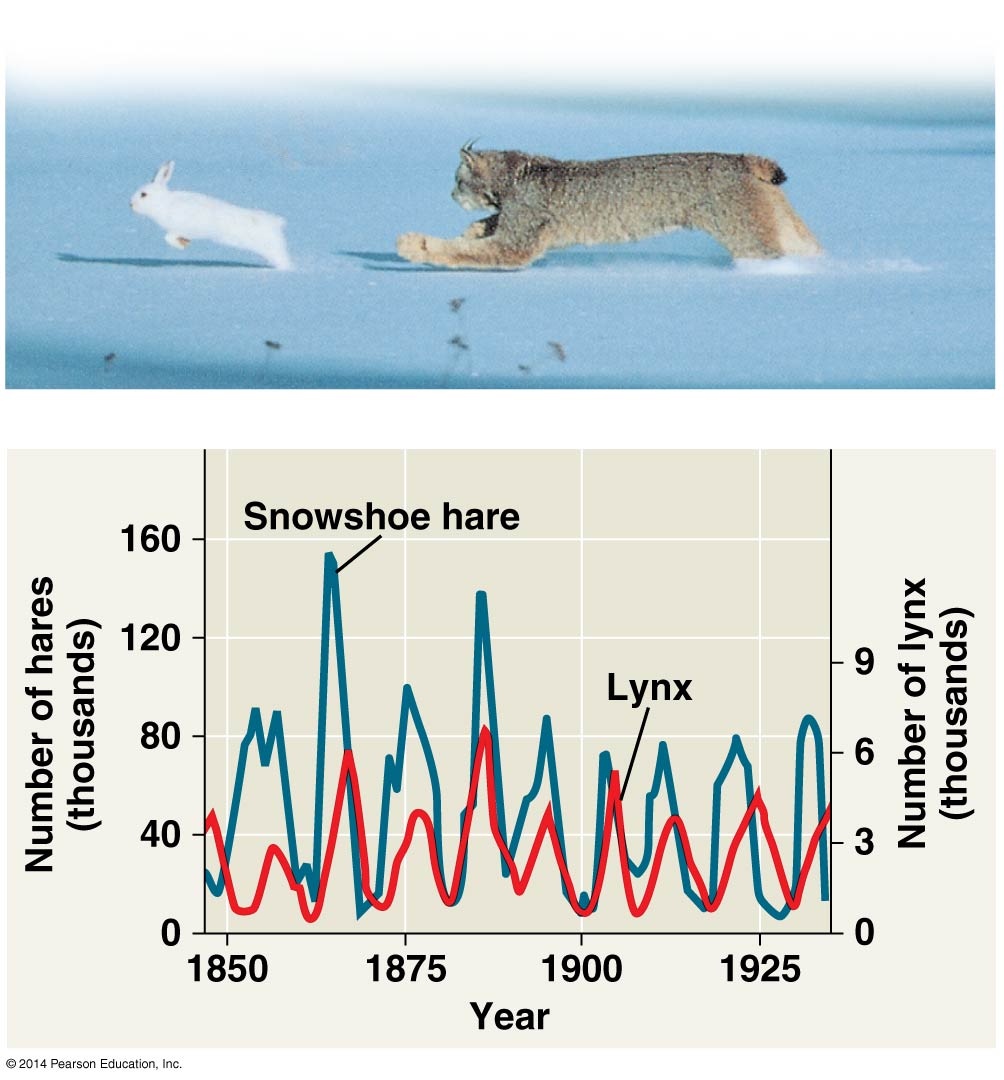 Human population:Demographic transition – a shift from rapid population growth in which birth rate outpaces death rate to zero population growth characterized by low birth and death rates.Age structure pyramids – age groups with gender. Be able to recognize shapes: rapid growth, stable, and declining.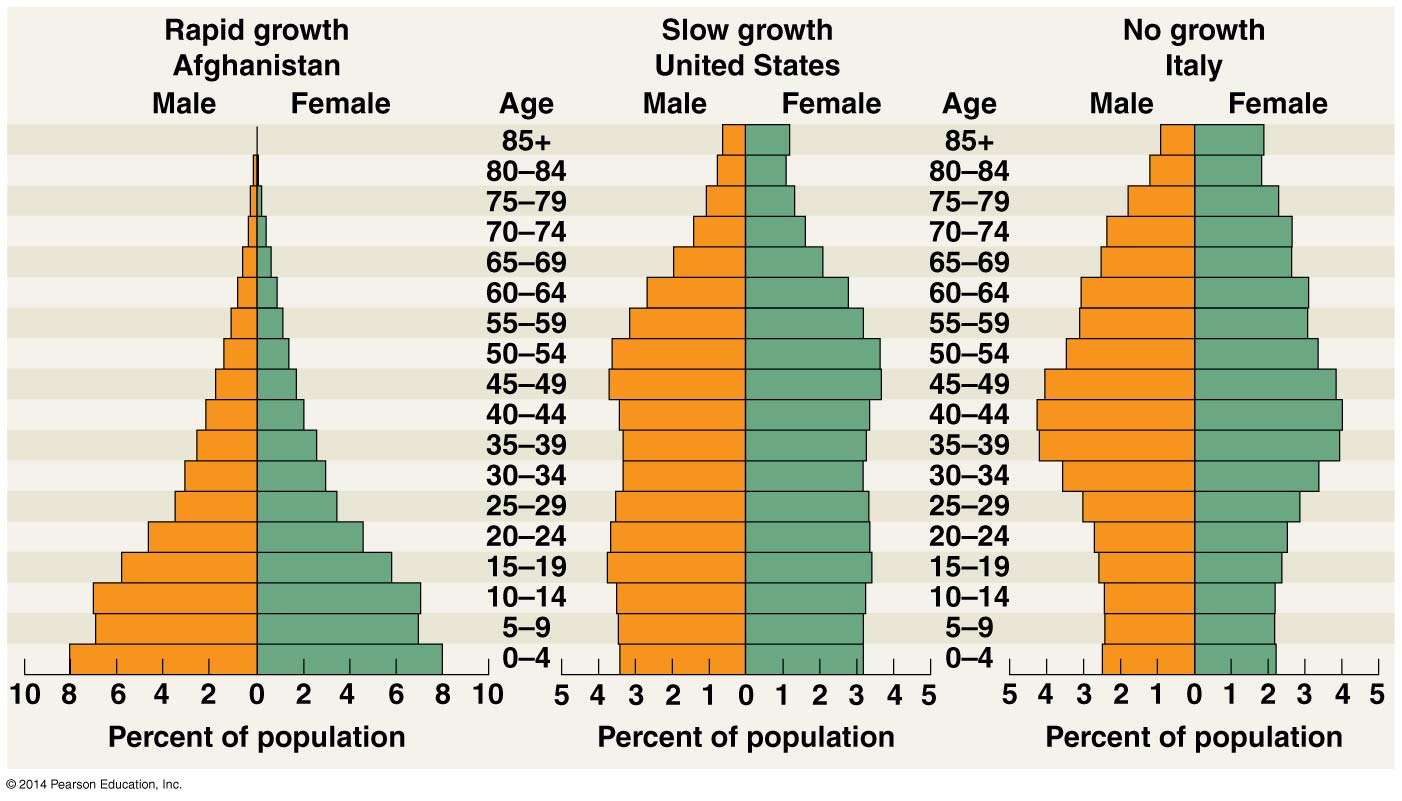 Infant mortality – number of infant deaths per 1,000 live births.Life expectancy at birth – predicted average length of life at birth. Varies widely, ex. In Angola in 2005 life expectancy was 39 years, about half that in Japan, Sweden, Italy, and Spain.Global carrying capacity?  Human population is no longer growing exponentially but is still increasing rapidly. (Change thought due to diseases, including AIDS, and to voluntary population control).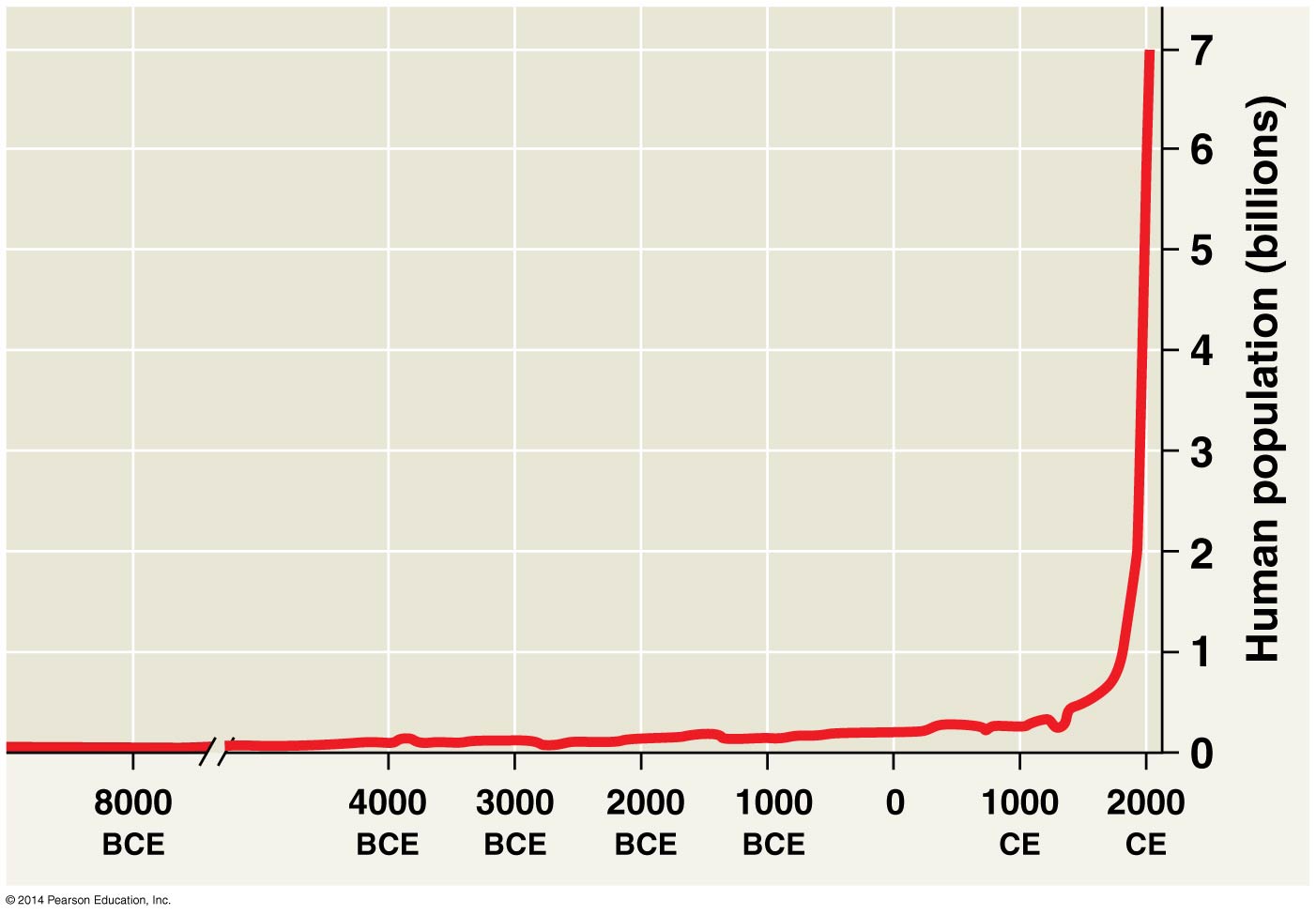 